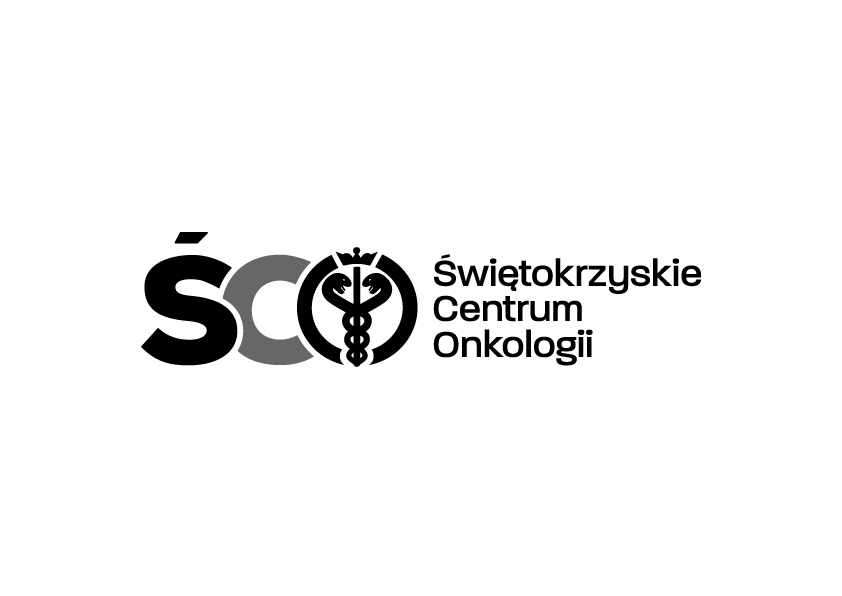 Adres: 25-734 Kielce, ul. Artwińskiego Sekcja Zamówień Publicznychtel.: 41 36 74 474/072Kielce, dn. 24 września 2021 r.AZP.2411.135.2021.AJInformacja o kwocie na sfinansowanie zamówienia Dot. postępowania na zakup wraz z dostawą kurczaków i podrobów, mięsa oraz wędlin dla Świętokrzyskiego Centrum Onkologii w Kielcach  	Działając na podstawie art. 222 ust. 4 ustawy z dnia 11 września 2019 r. – Prawo zamówień publicznych, Zamawiający przekazuje informację dotyczącą kwoty, jaką zamierza przeznaczyć 
na sfinansowanie zamówienia tj.:Pakiet nr 1: 134 376,90 zł. bruttoPakiet nr 2: 172 670,30 zł. bruttoPakiet nr 2: 131 540,85 zł. bruttoRazem: 438 588,05 zł. brutto